FACULTAD DE DERECHO Y CIENCIAS POLÍTICAS 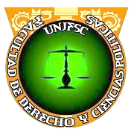 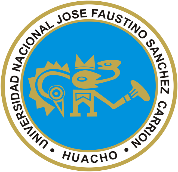  ESCUELA PROFESIONAL DE DERECHO SÍLABO DE LENGUA CASTELLANAI. DATOS GENERALESASIGNATURA	: 	LENGUA CASTELLANACICLO ACADÉMICO	: 	I ÁREA CURRICULAR	:	DERECHOCARRERA ACADÉMICA PROFESIONAL	:  	DERECHOREQUISITOS	:	NINGUNOSEMESTRE ACADÉMICO	:	2018-IHORAS SEMANALES	:	04 HORASHORAS TEÓRICAS	:	02 HORASHORAS PRÁCTICAS	:	02 HORASCRÉDITOS	:	03PROFESORA	:	Mg. FIORELLA LUPERDI RIOSII. SUMILLALa asignatura pertenece al área curricular de formación en cultura general; es teórica y práctica y tiene como propósito desarrollar habilidades y conocimientos sobre comunicación, lenguaje en general, de lengua española en particular, para desempeñarse eficientemente y responder a las demandas de su entorno.Aborda las siguientes unidades de aprendizaje: 1. El lenguaje y sus funciones en el proceso de la comunicación humana. 2. Expresión oral: Técnicas básicas de expresión oral. 3. El acto de leer: Técnicas básicas de lectura del texto impreso. 4. Expresión escrita: Técnicas básicas de comunicación escrita.III. COMPETENCIADetermina el sentido comunicativo y la significación de los elementos que intervienen en el proceso de comunicación oral y escrita. El estudiante demuestra conocimiento, interés por escuchar mensajes reflexivamente y elaborar textos respetando sus características de forma y contenido.IV. CAPACIDADES1. Reconoce las funciones del lenguaje en el proceso de comunicación humana, valorando la importancia del acto comunicativo.2. Utiliza técnicas básicas de expresión oral en la comunicación de sus ideas valorando su importancia en la formación profesional.3. Aplica técnicas básicas de lectura del texto impreso de manera eficiente.4. Redacta textos académicos de manera adecuada, respetando la normatividad de la lengua española.V. PROGRAMACIÓN DE CONTENIDOSVI. METODOLOGÍATeniendo en consideración que los métodos de enseñanza determinan el tipo de acto de los docentes y estudiantes en función de los objetivos y del contenido del proceso de instrucción, se aplicarán los siguientes métodos pedagógicos en la conducción de la asignatura: 1. Método expositivo. En forma restringida a fin de procurar la participación activa de los estudiantes. 2. Método de elaboración conjunta. Consistente en el planteamiento de problemas, formulación de interrogantes y construcción progresiva con el aporte de las respuestas de los estudiantes y los conocimientos del docente.Asimismo, se emplearán los métodos de exposición problemática, el método basado en problemas y el método investigativo. De otro lado, se emplearán procedimientos inductivos, como la observación, la abstracción y la generalización. Igualmente, procedimientos deductivos, como la generalización, actividades de aplicación, y también, procedimientos analíticos y sintéticos (entre estos últimos: resumen, síntesis y definición).VII. MEDIOS Y MATERIALES EDUCATIVOSLos medios y materiales educativos coadyuvan a la construcción de los aprendizajes, dado que estimulan los procesos cognoscitivos y la interiorización de los contenidos, facilitando el logro de la competencia y el desarrollo de las capacidades. Por tales razones, se ha considerado a los siguientes medios y materiales educativos como necesarios e imprescindibles para el reforzamiento de los procedimientos didácticos y la facilitación del logro de los aprendizajes previstos en la asignatura, en concordancia con el enfoque educativo por competencias:a. Materiales impresos: separatas, texto básico, guías prácticas, hojas de actividad, etc.b. Materiales audiovisuales: se emplearán presentaciones fílmicas, multimedia y otros.VIII. EVALUACIÓNLa evaluación tiene por finalidad la comprobación del grado y nivel de avance y los resultados del aprendizaje en el curso del proceso continuo de verificación y análisis. Se evaluará el logro de la capacidad y las competencias de la asignatura.Evaluación de procesoEs permanente y busca la participación activa y responsable del estudiante durante el desarrollo del contenido temático.a. La evaluación teóricaSe realizará a través de la aplicación de prácticas calificadas, por lo que se utilizará el sistema de pruebas con preguntas objetivas, ensayo o de desarrollo, así como la exposición de trabajos de investigación al final de las unidades de aprendizaje previstas y en las fechas programadas por la Universidad.b. La evaluación prácticaSe realizará utilizando fichas de observación y guías de práctica con escalas de calificación, listas de cotejo, escalas estimativas y valorativas (para evaluar actitudes, participación y valores).Evaluación de resultadosSe dará a través de la aplicación de un examen parcial y otro de examen final, que se elaborará considerando los siguientes criterios de evaluación: a) manejo de información, b) aplicación, c) análisis y síntesis, d) pensamiento inferencial, e) pensamiento sistémico y f) pensamiento crítico.Requisitos de aprobación de la asignaturaSistema de calificación: escala vigesimal (0 – 20)Asistencia regular a clases: Aquel estudiante que tenga el 70% de asistencia a las clases dictadas está apto para ser calificado. En caso contrario, el estudiante será inhabilitado para rendir el examen final.La nota final de la asignatura será el promedio de:Tareas académicas (Peso 4) :40%Examen parcial (Peso 3) :30%Examen final (Peso 3) :30%Promediándose de la siguiente manera:PF= TA x 0.4 + EP x 0.3 + EF x 0.310Donde:PF = Promedio finalTA = Promedio de prácticas calificadas y tareas académicas.EP = Examen parcialEF = Examen finalIX. FUENTES DE INFORMACIÓN9.1 BibliográficasPrimera y segunda Unidad: Ushana Jampi, de Enrique López Albújar.Tercera y cuarta Unidad: Crónica de una muerte anunciada, de Gabriel García Márquez.• AMOROS, T. Mario. (1998). Comunicaciones 1. Lima: Metrocolor S.A.• BERLO, David K. (1971). El proceso de la comunicación. Buenos Aires: El Ateneo S. A.• CARNEGIE, Dale. (1985). Cómo hablar bien en público. Buenos Aires: Sudamericana.• MARTIN VIVALDI, Gonzalo. (1980). Curso práctico de redacción. Madrid: Paraninfo.• RAMÍREZ, Luis Hernán. (1989). Estructura y funcionamiento del lenguaje. Lima: CONCYTEC.• REAL ACADEMIA ESPAÑOLA. (2002). Diccionario de la lengua española. Vigésima segunda edición. Madrid: Espasa Calpe.• SÁNCHEZ LIHON, Danilo. (1998). La aventura de leer. Lima: Serie Populibros. Biblioteca Nacional del Perú.• SECO, Manuel. (1998). Diccionario de dudas y dificultades de la lengua española. Madrid: Espasa Calpe.9.2 Hemerográficas• ORRILLO LEDESMA, Winston. (1999). Las cartas a Ruth, diario íntimo de José Carlos Mariátegui. En Revista Encuentro Educativo, de la Facultad de Educación, Lima: Universidad San Martín de Porres, Perú, Año VII, Número 7, marzo, pp.68-69.• DE BUEN, Néstor. (1994). Derecho y justicia en Cervantes: burla burlando. En Revista Vox Juris, de la Facultad de Derecho, Lima: Universidad San Martín de Porres, Perú, Año 4, pp. 363-377.• GODENZZI, Juan C. (2002). La educación bilingüe en el Perú. En Revista Lexis, Lima: Pontificia Universidad Católica del Perú, Vol. XXV, Nº 1 y 2, pp. 299-318.• LEÓN, Leysser L. (2004). Derecho y literatura: la cultura de los juristas y la llamada jurisprudencia literaria. En Revista Peruana de Jurisprudencia, enero.Huacho, 06 de abril del 2018______________________________________________MG. FIORELLA LUPERDI RIOSDOCENTEUNIDAD DE APRENDIZAJE IEL LENGUAJE Y SUS FUNCIONES EN EL PROCESO DE LA COMUNICACIÓN HUMANAUNIDAD DE APRENDIZAJE IEL LENGUAJE Y SUS FUNCIONES EN EL PROCESO DE LA COMUNICACIÓN HUMANAUNIDAD DE APRENDIZAJE IEL LENGUAJE Y SUS FUNCIONES EN EL PROCESO DE LA COMUNICACIÓN HUMANACAPACIDADReconoce las funciones del lenguaje en el proceso de comunicación humana, valorando la importancia del acto comunicativo.CAPACIDADReconoce las funciones del lenguaje en el proceso de comunicación humana, valorando la importancia del acto comunicativo.CAPACIDADReconoce las funciones del lenguaje en el proceso de comunicación humana, valorando la importancia del acto comunicativo.SEMCONTENIDO CONCEPTUALCONTENIDO PROCEDIMENTAL1Clase introductoria. La comunicación. Importancia. El proceso de comunicación.Lectura y explicación del silabo.Aplicación de la prueba de entrada.Diseña un esquema sobre el proceso de comunicación.2La Ligústica: lenguaje. lengua, habla, Las variaciones del lenguaje: dialecto, sociolecto y interlecto.La unidad y diversidad lingüística en el Perú .Lenguas amerindias y lenguas no amerindias.La solicitudEntiende conceptos lingüísticos.Expresa sus ideas sobre las variaciones lingüísticas e interpreta ejemplos.Valora la diversidad multilingüe en el Perú.Entiende las partes de la solicitudElabora correctamente la solicitud3La morfología y la formación de palabras El oficioInfiere conceptos sobre morfología.Establece estructuras para la formación de palabrasEntiende las partes del oficio.Elabora correctamente el oficio4Evaluación de moduloEvaluación de lecturaExposición de trabajosResuelve el examen parcial.Interpreta textual e inferencialmente la obra Doctor Jekyll y mister Hyde.Expresa de manera coherente sus ideas sobre el tema de exposición.CONTENIDO ACTITUDINALValora la importancia del proceso de comunicación.CONTENIDO ACTITUDINALValora la importancia del proceso de comunicación.CONTENIDO ACTITUDINALValora la importancia del proceso de comunicación.UNIDAD DE APRENDIZAJE IIEXPRESIÓN ORAL: TÉCNICAS BÁSICAS DE EXPRESIÓN ORALUNIDAD DE APRENDIZAJE IIEXPRESIÓN ORAL: TÉCNICAS BÁSICAS DE EXPRESIÓN ORALUNIDAD DE APRENDIZAJE IIEXPRESIÓN ORAL: TÉCNICAS BÁSICAS DE EXPRESIÓN ORALCAPACIDADUtiliza técnicas básicas de expresión oral en la comunicación de sus ideas valorando su importancia en la formación profesional.CAPACIDADUtiliza técnicas básicas de expresión oral en la comunicación de sus ideas valorando su importancia en la formación profesional.CAPACIDADUtiliza técnicas básicas de expresión oral en la comunicación de sus ideas valorando su importancia en la formación profesional.SEMCONTENIDO CONCEPTUALCONTENIDO PROCEDIMENTAL5Los prefijos, sufijos y raíces griegas y latinas La carta poderEntiende y diferencia los prefijos, sufijos, raíces griegas y latinas.Entiende las partes de la carta poder.Elabora correctamente la carta poder.6Tildación general. Diferencia entre acento y tilde. tildación de palabras compuestas, tildación diagráfica, tildación enfática. Elementos suprasegmentales: el acento prosódico y ortográfico. Reconoce los conceptos de tildación y sus clasificaciones.Emplea correctamente la tildación.Establece la estructuración silábica.7Vicios lingüísticos: Solecismo, discordancia, anfibología, anacoluto, dequeísmo, laísmo, leísmo, etcEl informeReconoce y ejemplifica los vicios lingüísticos y las muletillas.Entiende las partes del informe.Redacta correctamente un informe.8Evaluación de moduloEvaluación de lecturaExposición de trabajosResuelve el examen parcial.Interpreta textual e inferencialmente la obra El viejo y el mar.Expresa de manera coherente sus ideas sobre el tema de exposición.CONTENIDO ACTITUDINALDesarrolla con libertad su creatividad, respetando a sus compañeros y los puntos de vista de ellos.CONTENIDO ACTITUDINALDesarrolla con libertad su creatividad, respetando a sus compañeros y los puntos de vista de ellos.CONTENIDO ACTITUDINALDesarrolla con libertad su creatividad, respetando a sus compañeros y los puntos de vista de ellos.UNIDAD DE APRENDIZAJE IIIEL ACTO DE LEER: TÉCNICAS BÁSICAS DE LECTURA DEL TEXTO IMPRESOUNIDAD DE APRENDIZAJE IIIEL ACTO DE LEER: TÉCNICAS BÁSICAS DE LECTURA DEL TEXTO IMPRESOUNIDAD DE APRENDIZAJE IIIEL ACTO DE LEER: TÉCNICAS BÁSICAS DE LECTURA DEL TEXTO IMPRESOCAPACIDADAplica técnicas básicas de lectura del texto impreso de manera eficiente.CAPACIDADAplica técnicas básicas de lectura del texto impreso de manera eficiente.CAPACIDADAplica técnicas básicas de lectura del texto impreso de manera eficiente.SEMCONTENIDO CONCEPTUALCONTENIDO PROCEDIMENTAL9Uso correcto de los signos de puntuación.El actaReconoce el uso de los signos de puntuaciónUsa correctamente los signos de puntuación.Reconoce las partes del actaRedacta correcta me el acta10El sustantivo y sus conceptos morfológicos, sintácticos y semánticos.Clases de sustantivo.El artículo y sus conceptos morfológicos, sintácticos y semánticos.Clases de artículos.El adjetivo y sus conceptos morfológicos, sintácticos y semánticos.Clases de adjetivos.Establece conceptos sobre la categoría gramaticalesReconoce las clases y funciones 11El verbo y sus conceptos morfológicos, sintácticos y semánticos.Clases de verbo.El adverbio y sus conceptos morfológicos, sintácticos y semánticos.Clases de adverbio.La circularEstablece conceptos sobre la categoría gramaticalesReconoce las clases y funciones 12Evaluación de moduloEvaluación de lecturaExposición de trabajosResuelve el examen parcial.Interpreta textual e inferencialmente la obra La metamorfosisExpresa de manera coherente sus ideas sobre el tema de exposición.CONTENIDO ACTITUDINALDemuestra interés por escuchar y lee reflexivamente los mensajes provenientes de los textos leídos.CONTENIDO ACTITUDINALDemuestra interés por escuchar y lee reflexivamente los mensajes provenientes de los textos leídos.CONTENIDO ACTITUDINALDemuestra interés por escuchar y lee reflexivamente los mensajes provenientes de los textos leídos.UNIDAD DE APRENDIZAJE IVEXPRESIÓN ESCRITA: TÉCNICAS BÁSICAS DE COMUNICACIÓN ESCRITAUNIDAD DE APRENDIZAJE IVEXPRESIÓN ESCRITA: TÉCNICAS BÁSICAS DE COMUNICACIÓN ESCRITAUNIDAD DE APRENDIZAJE IVEXPRESIÓN ESCRITA: TÉCNICAS BÁSICAS DE COMUNICACIÓN ESCRITACAPACIDADRedacta textos académicos de manera adecuada, respetando la normatividad de la lengua española.CAPACIDADRedacta textos académicos de manera adecuada, respetando la normatividad de la lengua española.CAPACIDADRedacta textos académicos de manera adecuada, respetando la normatividad de la lengua española.SEMCONTENIDO CONCEPTUALCONTENIDO PROCEDIMENTAL13La preposición y sus conceptos morfológicos, sintácticos y semánticos.Clases de preposición.La conjunción y sus conceptos morfológicos, sintácticos y semánticos.Clases de conjunción.El memorialEstablece conceptos sobre la categoría gramaticalesReconoce las clases y funciones Realiza prácticas de ejercitación con los conectores lógicos. Formula enunciados usando los conectores.14La sintaxis y el sintagmaLa oración simple: estructura, construcción y funciones.Estructura del sujeto y predicado.Observa, analiza y diferencia la estructura oracional.Observa, analiza y diferencia la estructura del sujeto.Observa, analiza y diferencia la estructura del predicado.15Construcción de oraciones compuestas.Estructura de la oración compuesta coordinante.Estructura de la oración compuesta subordinante.MemorandoObserva, analiza y diferencia la estructura oracional.Observa, analiza y diferencia la estructura oracional coordinante.Observa, analiza y diferencia la estructura oracional subordinante.Redacta correctamente un memorando.16Evaluación de moduloEvaluación de lecturaExposición de trabajosResuelve el examen parcial.Interpreta textual e inferencialmente la obra El túnel.Expresa de manera coherente sus ideas sobre el tema de exposición.CONTENIDO ACTITUDINALAprecia la importancia de la producción textual como factor determinante en su proceso de aprendizaje.CONTENIDO ACTITUDINALAprecia la importancia de la producción textual como factor determinante en su proceso de aprendizaje.CONTENIDO ACTITUDINALAprecia la importancia de la producción textual como factor determinante en su proceso de aprendizaje.